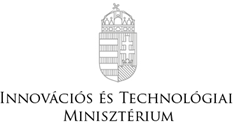 FELSŐOKTATÁSÉRT, INNOVÁCIÓÉRT ÉS SZAKKÉPZÉSÉRT FELELŐS ÁLLAMTITKÁRSÁGA 2021/2022. TANÉVBEN A SZAKKÉPZŐ INTÉZMÉNYEKBEN A JÁRVÁNY ELLENI VÉDEKEZÉSSEL KAPCSOLATOS ELJÁRÁSREND2021.Jelen eljárásrend újabb módosításig vagy visszavonásig marad hatályban, a módosítására a járványügyi helyzet alakulásától függően, a tapasztalatok figyelembevételével kerül sor. A módosításról az intézmények tájékoztatást kapnak.Az eljárásrend bevezetéséről és alkalmazásáról az intézményvezető köteles gondoskodni, a megvalósítás ellenőrzése a fenntartó, szakképzési centrum részeként működő szakképző intézmény esetén a szakképzési centrum feladata.TAKARÍTÁS, FERTŐTLENÍTÉSMinden szakképző intézményben legalább havonta alapos, mindenre kiterjedő fertőtlenítő nagytakarítást kell elvégezni. Az intézmények vezetői ellenőrizzék a takarítások végrehajtását.A fertőtlenítő nagytakarítás elvégzése során figyelembe kell venni a Nemzeti Népegészségügyi Központ (a továbbiakban: NNK) ajánlásait.A fertőtlenítő nagytakarítás és a rendszeres fertőtlenítő takarítás elvégzéséhez szükséges tisztító- és fertőtlenítő szerek biztosítása a fenntartó feladata.AZ INTÉZMÉNYEK, SZAKMAI GYAKORLAT HELYSZÍNÉNEK LÁTOGATÁSA, RENDEZVÉNYEK, KIRÁNDULÁSOKA nevelési-oktatási intézményeket kizárólag egészséges, tüneteket nem mutató tanuló, illetve képzésben részt vevő (jelen eljárásrend tekintetében a továbbiakban együtt: tanuló) látogathatja. Az oktatásban és nevelésben, illetve az intézmények működtetésében csak egészséges és tünetmentes dolgozó vehet részt. Kérjük, az intézmények tájékoztassák a tanulókat és a szülőket, arról, hogy tünetek észlelésekor keressék meg háziorvosukat. Koronavírus-gyanú vagy igazolt fertőzés esetén a tanuló (szülő), és a foglalkoztatott köteles értesíteni az iskolát. Az a tanuló vagy oktató és foglalkoztatott, aki bármilyen betegség miatt otthon maradt, a háziorvos, a kezelőorvos igazolásával vagy kórházi zárójelentéssel mehet újra az intézménybe. Hatósági házi karanténesetén a járványügyi hatóság által kiadott, a járványügyi megfigyelés időtartamának végét tartalmazó határozatot szükséges bemutatni.A szakképző intézmény vezetője határozza meg a vezetése alatt álló intézmény területén a maszkviselés szabályait azzal, hogy a maszkot bárki jogosult használni, és a maszkhasználat senki részére nem tiltható meg. 2021.11.25-től a maszkviselés az alábbi helyeken mindenki számára kötelező: iskolai büfé, titkárság és a gazdasági iroda. A közösségi terekben (aulák, mosdók) a maszk használata ajánlott, elsősorban ott, ahol a megfelelő védőtávolság (1,5 m) betartása nem megoldható.	A tantermekben a maszkviselés szintén ajánlott, de nem kötelező. Minden szakképző intézménynek meg kell tennie a szükséges intézkedéseket az intézményi csoportosulások megelőzésére a tanév, tanítási év folyamán, mind az intézmény területén, mind az intézmény épülete előtt.Az osztálytermekben, csoportszobákban lehetőség szerint gondoskodni kell a tanulók egymástól távolabb történő elhelyezéséről, adott esetben nagyobb termek vagy egyéb rendelkezésre álló helyiségek bevonásával.A közösségi terekben egyszerre csak annyi személy tartózkodjék, hogy betartható legyen a 1,5 méteres védőtávolság. Szükség esetén a csoportok, osztályok számára elkülönített területeket lehet kijelölni a közösségi tereken belül.Az iskolában a csengetési rendet úgy kell kialakítani, hogy az támogassa a tanórák közötti szünetben a 2.4 pontban jelölt védelmi intézkedések betartását, és elősegítse a védőtávolság megtartását.A tantermi oktatás során az osztályok keveredését – amennyiben ez lehetséges – el kell kerülni. A szaktantermek, nyelvi bontótermek kivételével az osztályok a tanítási nap során használják ugyanazt a tantermet. Amennyiben ez nem megoldható, az osztályok váltása között a tantermekben felületfertőtlenítést kell végezni, melyet követően a termeket alaposan ki kell szellőztetni.A testnevelésórákat az időjárás függvényében javasolt szabad téren megtartani. Tornatermi foglalkozások esetén az órák alatt a terem szellőztetéséről gondoskodni kell. Az órák során célszerű mellőzni a szoros testi kontaktust igénylő feladatokat. Amennyiben ez mégsem kerülhető el, akkor ezeket lehetőleg állandó beosztású párokban, kiscsoportokban kell végezni.A megfelelő védőtávolság betartása különösen fontos a mosdókban, illetve az öltözőkben, ezért a tornaórák, foglalkozások előtti és utáni öltözésnél tekintettel kell lenni arra, hogy elkerülhető legyen az öltözőkben történő csoportosulás. A gyakorlati foglalkozások során a 1,5 méteres védőtávolságot biztosítani kell. A gyakorlati képzéshez használt eszközöket tisztítani és fertőtleníteni kell a csoportok váltása között.A szakmai gyakorlatok ideje alatt a gyakorlaton részt vevő tanulókra, oktatókra az általános higiénés rendszabályok vonatkoznak.A gyakorlatokat kizárólag egészséges, koronavírus megbetegedés tüneteit nem mutató személy látogathatja.A gyakorlati képzésre vonatkozó szabályokat a belső és külső gyakorlóhelyen is be kell tartani.A gyakorlati képzés ideje alatt az oktató kiemelt feladata, hogy a helyes egyéni védőeszköz-használatot folyamatosan ellenőrizze, amennyiben annak használata indokolt. A 1,5 méteres védőtávolságot a gyakorlat teljes időtartama alatt lehetőség szerint biztosítani kell.Valamennyi oktatási és gyakorlati tér esetében az előírt takarítási útmutató teljes körű betartása szükséges. Ezt megfelelő módon dokumentálni kell. A termekben a tanulói csoportok váltása között a felületfertőtlenítést biztosítani szükséges.A gyakorlat során az eszközöket – amennyiben azt nem károsítja – virucid hatású felületfertőtlenítő-szerrel rendszeresen tisztítani kell.Minden szakképző intézménynek azt javasoljuk, hogy a nagy létszámú tanuló vagy oktató egyidejű jelenlétével járó (pl.: értekezlet, ünnepség, osztályozó értekezlet, tanévnyitó és tanévzáró ünnepség, bál, bankett, kulturális program) esemény megszervezése során legyenek tekintettel az alábbiakra:a rendezvényekre vonatkozó hatályos létszámszabályok szigorú betartása,az	alapvető	egészségvédelmi	intézkedések,	szabályok	betartása	(távolságtartás, maszkviselés, kézfertőtlenítés, szellőztetés),zárttéri helyett lehetőség szerint szabadtéri program szervezése,szükség esetén a résztvevők körének korlátozása.A szülői és egyéb munka értekezletek megtartása online formában is lehetséges.Az osztálykirándulásokat és tanulmányi kirándulásokat javasoljuk belföldi helyszíneken megvalósítani.EGÉSZSÉGÜGYI SZEMPONTBÓL BIZTONSÁGOS KÖRNYEZET KIALAKÍTÁSAAz intézmények bejáratánál vírusölő hatású kézfertőtlenítőt kell biztosítani, annak használatára fel kell hívni a figyelmet. Az intézménybe érkezéskor, étkezések előtt és után minden belépő alaposan mosson kezet vagy fertőtlenítse a kezét (tanulók esetében inkább javasolt a szappanos kézmosás).A foglalkoztatottak és a tanulók testhőmérsékletének mérése érkezéskor nem kötelező. Ugyanakkor javasoljuk, a lehetőség fenntartását, allergiás, náthás időszakban az intézménybe történő belépésnél.Amennyiben a testhőmérséklet-mérést mint óvintézkedést alkalmazzák, a mérési pontokat szakképző intézmények esetében a helyi adottságok alapján, a tanulólétszámot is figyelembe véve célszerű kialakítani annak érdekében, hogy a testhőmérséklet-mérés zökkenőmentes legyen, és ne alakuljon ki torlódás. Ennek értelmében mérési pontként szóba jöhet valamennyi jól szellőztethető, megfelelő méretű tér, így például az iskolai bejáratok, az aula, de akár más tér is, ahol a zsúfoltság elkerülhető. Az iskolába érkezés időpontja is szakaszolható a zsúfoltság elkerülése érdekében. A testhőmérséklet-mérést oktatók, nevelő-oktató munkát segítők, technikai dolgozók, beoltott felsőbb éves tanulók egyaránt végezhetik.A szociális helyiségekben biztosítani kell a szappanos kézmosási lehetőséget, melyet vírusölő hatású kézfertőtlenítési lehetőséggel kell kiegészíteni.Kéztörlésre papírtörlők biztosítása javasolt, közös használatú textiltörölköző alkalmazása tilos. Kiemelt figyelmet kell fordítani az alapvető higiénés szabályok betartására. Az egyes tevékenységeket megelőzően és azokat követően szappanos kézmosással vagy alkoholos kézfertőtlenítéssel kell biztosítani a személyes tisztaságot.Fokozottan ügyelni kell az intézmény tisztaságára, a napi többszöri fertőtlenítő takarítás (termekben, a folyosókon és a szociális helyiségekben) elvégzésére. A fertőtlenítő takarítás során kiemelt figyelmet kell fordítani arra, hogy a kézzel gyakran érintett felületek (ilyenek a padok, asztalok, székek, az ajtó-, ablakkilincsek, korlátok, villany- és egyéb kapcsolók, informatikai eszközök (billentyűzet, monitor, egér, egérpad, stb.), mosdók csaptelepei, WC lehúzók, stb.) valamint a padló és a mosható falfelületek a felületnek megfelelő vírusölő hatású szerrel fertőtlenítésre kerüljenek.A takarítást, fertőtlenítést úgy kell megszervezni, hogy az a tanulók egészségét ne veszélyeztesse. A takarítást végző dolgozók részére a felhasznált szernek megfelelő védőeszköz biztosítása és azok viselése szükséges.Zárt térben a kórokozók koncentrációjának csökkentése érdekében kiemelt figyelmet kell fordítani a folyamatos vagy rendszeres, fokozott intenzitású természetes szellőztetésre, mely vonatkozik minden zárt térre, így a folyosókra, valamint a szociális helyiségekre is. A helyiségek ablakát időjárás és környező forgalom függvényében lehetőség szerint nyitva kell tartani.ÉTKEZTETÉSRE VONATKOZÓ SZABÁLYOKFokozottan kell ügyelni az étkezés helyszínének tisztaságára, a rendszeres fertőtlenítésére. A felületek tisztításakor ügyelni kell a környezet vírusmentességének megőrzésére, a munkafolyamatok megfelelő szétválasztásával, valamint gyakoribb fertőtlenítéssel.Étkezés előtt és után kiemelt figyelmet kell fordítani a tanulók alapos szappanos kézmosására vagy kézfertőtlenítésére.Az étkezéseket úgy kell megszervezni, hogy az osztályok keveredése lehetőleg elkerülhető, sorban állás esetén a védőtávolság betartható legyen.Az étteremben az asztalokon elhelyezett, közös használatú eszközök tisztántartására, fertőtlenítésére fokozottan kell figyelni.Az étkeztetést végző személyzet számára vírusölő hatású, alkoholos kézfertőtlenítő szert kell biztosítani, és annak rendszeres használatára fokozott hangsúlyt kell fektetni. Az étterem üzemeltetőjének felelőssége, hogy a dolgozók egészségi állapotát fokozottan monitorozza és betegség gyanúja esetén intézkedjen.A Kaposvári Campus Éttermében a maszk használata 2021.11.23-tól mindenki számára kötelező.KÜLFÖLDRŐL ÉRKEZŐ KOLLÉGIUMI TANULÓKRA VONATKOZÓ SZABÁLYOKA külföldről érkező tanuló Magyarországra való belépése az aktuális szabályok alapján lehetséges.Amennyiben a tanulót a határátlépéskor hatósági házi karanténban tartózkodásra kötelezik, a kollégiumnak szükséges biztosítani a tanuló elkülönített elhelyezését és ellátását. A kollégiumi tanulók esetében a kollégiumnak biztosítania kell a megfelelő elkülönítést addig, amíg a hatósági házi karantént az arra illetékes hatóság megszünteti.A lenti linken a rendőrség hivatalos honlapján található a járványügyi intézkedésekkel kapcsolatos, beutazáshoz, illetve a karantén alóli mentesüléshez szükséges beadványok. Amennyiben szükséges, ezen keresztül a megfelelő beadvány típus megválasztásával közvetlen megküldhető a karantén lakás helye szerint illetékes rendőrkapitányság részére a szükséges dokumentum: http://www.police.hu/hu/ugyintezes/elektronikus-ugyintezes/jarvanyugyi-intezkede sekkel-kapcsolatos-beadvanyokKOLLÉGIUMI ELHELYEZÉSRE VONATKOZÓ SZABÁLYOKA kollégiumokba kizárólag egészséges, koronavírus megbetegedés tüneteket nem mutató, magát egészségesnek érző személy költözhet be. A beköltözésénél a tünetek esetleges meglétéről ki kell kérdezni (a kérdőív 1. számú mellékletben található) a beköltöző tanulókat.A kollégiumokban lakó tanulók figyelmét fel kell hívni, hogy ha bármilyen betegségre utaló panaszuk van, azt azonnal jelezzék a nevelőtanárnak. A tanulók egészségvédelméért a kollégium a felelős a szülő helyett, ezért a lakókat kikérdezik (szóban) egészségi állapotukról és szükség szerint, panaszok esetén testhőmérséklet mérést végezhetnek rajtuk, amit eltérés esetén dokumentálnak. A koronavírus megbetegedés tüneteit mutató személyt azonnal el kell különíteni.A beköltözési folyamatot úgy kell megszervezni térben és időben, hogy a minimum 1,5 méteres védőtávolság folyamatosan betartásra kerüljön.Az elhelyezés során törekedni kell arra, hogy az azonos tantermi órákat látogató tanulók kerüljenek egy-egy kollégiumi szobában elhelyezésre.A szobákban a létszámot a rendelkezésre álló férőhelyek kihasználására törekedve, a megfelelő higiénés szabályok betartása mellett kell meghatározni. A kollégiumban, ha zárt térben rendezvény van, vagy több személy együttesen tartózkodik és a 1,5 méteres védőtávolság nem tartható, a maszk használata javasolt. A közös használatú helyiségekben, így a konyhában és az egészségügyi, fürdő- és illemhelyiségekben is térben és időben lehetőség szerint tartsák be a bentlakók a távolságtartás szabályait.Kollégiumonként a férőhelyek 5%-át javasolt üresen tartani, elkülönítési és hatósági karantén helyszín céljából. A pihenőterek, közös használatú helyiségek (bel- és kültéren egyaránt) berendezéseinek számát szükség szerint csökkenteni kell a zsúfoltság elkerülése érdekében.A közös használatú helyiségeket fokozottan kell takarítani és szellőztetni, és ajánlott rendszeresen fertőtleníteni. A közösségi helyeknél kézfertőtlenítő készüléket kell elhelyezni, melyet folyamatosan fel kell tölteni virucid hatású kézfertőtlenítő szerrel.A kollégiumi karanténban elhelyezett tanulók ellátását a járványügyi szabályoknak megfelelően kell megszervezni és végezni.Fertőzésgyanú esetére egy riasztási protokoll kialakítása szükséges, melynek segítségével az érintettelkülönítése, a szülő értesítése a lehető leggyorsabban megvalósul. Ezzel párhuzamosan az NNK honlapján elérhető általános eljárásrend alapján szükséges az azonnali intézkedések megtétele.A SZAKIRÁNYÚ OKTARÁSRA VONATKOZÓ SZABÁLYOKHa a szakképzési munkaszerződéssel rendelkező tanuló vagy képzésben részt vevő személy szakirányú oktatására vagy a tanulószerződéssel rendelkező tanuló gyakorlati képzésére a duális képzőhely által bevezetett járványügyi korlátozások okán adott időszakban nem kerülhet sor, akkor a szakképző intézmény és a duális képzőhely közösen dönt a szakirányú oktatás duális képzőhelyen történő részének vagy a gyakorlati képzésnek az átütemezéséről vagy a szakirányú oktatás vagy a gyakorlati képzés szakképző intézmény által történő megszervezéséről.A SZAKKÉPZŐ INTÉZMÉNYEKBEN TANULÓK HIÁNYZÁSAINAK KEZELÉSEAnnak a tanulónak az iskolai hiányzását, aki a vírusfertőzés szempontjából veszélyeztetett csoportba tartozik tartós betegsége miatt, erről orvosi igazolással rendelkezik, és azt bemutatja, továbbá annak a tanulónak az iskolai hiányzását, akit a szülő a 12/2020. (II. 7.) Korm. rendelet a szakképzésről szóló törvény végrehajtásáról szerinti alapos okra hivatkozással nem enged iskolába, igazolt hiányzásnak kell tekinteni. Igazolt hiányzásnak tekintendő továbbá, ha a tanuló hatósági karanténba kerül a részére a járványügyi hatóság által előírt karantén időszakára.A 12/2020. (II. 7.) Korm. rendelet 161. § (1) bekezdés c) pontjának értelmében az intézményvezetőnek alapos indok esetén kell a tanulói távolmaradást igazoltnak tekinteni. Ilyen indoknak tekinthető a járványhelyzetből fakadó alapos ok is, ugyanakkor a tanulói hiányzásnak a járványhelyzetre tekintettel, általánosan, előre meg nem határozott időtartamra történő szülői igazolása nem tekintendő automatikusan alapos indoknak, minden ilyen szülői/gondviselői kérelmet a döntésre jogosult intézményvezetőnek a kérelmező körülményei és a járvány alakulásának függvényében aktuálisan kell mérlegelnie és időszakonként felül kell vizsgálnia.Ezen időszakban a tanuló az otthona elhagyása nélkül, az oktatókkal egyeztetett kapcsolattartási és számonkérési forma mellett vehet részt az oktatásban.A SZÁMONKÉRÉS, BESZÁMOLÁS RENDJE (ELSŐSORBAN A FELNŐTTEK OKTATÁSÁRA VONATKOZTATVA)A szóbeli számonkérés napja –-, érintett területe, valamint a várható létszáma előre tervezetten kerüljön meghatározásra, ezzel biztosítva a járványügyi szabályok betartását.Írásbeli számonkérés esetében a tanórákra vonatkozó szabályok betartása szükséges. Írásbeli számonkérés esetén javasolt a személyes segédeszközök használata. Az írásbeli dolgozatok 24 órás várakozás után biztonságosan javíthatók a higiénés szabályok betartásával.A számonkéréseken kizárólag egészséges, tüneteket nem mutató tanuló, illetve oktató vehet részt.TEENDŐK BETEG SZEMÉLY ESETÉNAmennyiben egy tanulónál, oktatónál, vagy egyéb dolgozónál fertőzés tünetei észlelhetők, haladéktalanul el kell őt különíteni, egyúttal értesíteni kell az iskola-egészségügyi orvost, aki az érvényes eljárásrend szerint dönt a további teendőkről. Nem nagykorú tanuló esetén a szülő/gondviselő értesítéséről is gondoskodni kell, akinek a figyelmét fel kell hívni arra, hogy feltétlenül keressék meg telefonon a tanuló háziorvosát/házi gyermekorvosát. Azt követően az orvos utasításai alapján járjanak el.A beteg tanuló felügyeletét ellátó személynek kesztyű és maszk használata kötelező.Amennyiben felmerül a COVID-19 fertőzés gyanúja, fontos, hogy megfelelő felkészültséggel rendelkező egészségügyi dolgozó kerüljön értesítésre. A háziorvos, házi gyermekorvos, illetve a kezelőorvos jogosult a COVID-19 fertőzés gyanújára vonatkozóan nyilatkozni. Amennyiben fennáll a gyanú, az NNK által kiadott aktuális eljárásrendnek megfelelően kell ellátni a beteggel kapcsolatos teendőket.A tanuló az iskolába – hasonlóan más megbetegedésekhez – kizárólag orvosi igazolással, kórházi zárójelentéssel térhet vissza, melyet az intézménynek el kell fogadnia, azt saját hatáskörben nem bírálhatja felül.Amennyiben krónikus betegséggel élő tanuló a koronavírus okozta járványügyi helyzet miatt speciális eljárást, védelmet igényel, erről a kezelőorvosnak kell döntenie, mely alapján a szükséges intézkedéseket meg kell tenni.INTÉZKEDÉSEK FERTŐZÉSSEL ÉRINTETT INTÉZMÉNYEK ESETÉBENMinden szakképző intézménynek és szakképzési centrumnak kiemelt feladata és kötelessége a járványügyi készültséget kezelő intézményi intézkedési terv folyamatos aktualizálása – szükség esetén - az intézményen belüli eltérő járványügyi helyzetet is figyelembe véve. A fenntartó által jóváhagyott intézményi intézkedési tervet a szakképző intézmény (szakképzési centrumhoz tartozó szakképző intézmények esetén a szakképzési centrum) köteles a szakképzési államigazgatási szerv feladatkörében eljáró Nemzeti Szakképzési és Felnőttképzési Hivatal (a továbbiakban: NSZFH) rendelkezésére bocsájtani. Az NSZFH amennyiben szükségesnek ítéli, további intézkedéseket kezdeményez a fenntartónál.Amennyiben egy szakképző intézményben COVID-19 fertőzés ténye igazolódik, arról, a területi járványügyi hatóságot, azaz a Megyei/Fővárosi Kormányhivatal népegészségügyi feladatkörben eljáró járási/kerületi hivatalát haladéktalanul tájékoztatni kell.A COVID-19 fertőzés tényéről, illetve a szükséges intézkedésről a fenntartót, szakképzési centrum részeként működő szakképző intézmény esetén a szakképzési centrumot, a szakképzésért felelősminiszter fenntartásában lévő szakképzési centrum esetén a Nemzeti Szakképzési és Felnőttképzési Hivatalt haladéktalanul tájékoztatni kell.A COVID-19 fertőzés tényéről, illetve a szükséges intézkedésről haladéktalanul tájékoztatni kella fenntartót,a szakképzési centrum részeként működő szakképző intézmény esetén a szakképzési centrumot, továbbáa szakképzésért felelős miniszter fenntartásában lévő szakképzési centrum esetén a Nemzeti Szakképzési és Felnőttképzési Hivatalt.A szakképző intézmények évfolyamain egész osztályra bevezetett tanügyi intézkedésre csak rendkívül indokolt esetben kerülhet sor, tekintettel arra, hogy 12 év felett minden tanuló élhet az oltás felvételével. A fertőzésben érintett tanuló a felgyógyulásáig nem látogathatja az intézményt.A tantermen kívüli, digitális munkarendben a nevelés-oktatás, a tanulási folyamat ellenőrzése és támogatása az oktatók és a tanulók online vagy más, személyes találkozást nem igénylő kapcsolatában – elsősorban digitális eszközök alkalmazásával – történik. A tanulók a tantermen kívüli, digitális munkarend elrendelését követő naptól az iskolát meghatározott eljárásrend szerint látogathatják.Amennyiben egy iskolában tantermen kívüli, digitális munkarend kerül átmenetileg elrendelésre, a gyermekfelügyeletet az érintett intézményben meg kell szervezni igény esetén a szülők támogatása érdekében. Amennyiben az intézményben objektív okokból nem szervezhető meg a gyermekfelügyelet, arról iskola esetében a fenntartó, szakképzési centrum részeként működő szakképző intézmény esetén a szakképzési centrum gondoskodik.A gyermekfelügyelet során a gyermekétkeztetési feladat ellátójának változatlanul biztosítania kell a gyermekétkeztetést.KOMMUNIKÁCIÓNyomatékosan kérjük az intézményeket, hogy hiteles forrásokból tájékozódjanak, és ennek fontosságára hívják fel az iskola közösségéhez tartozók figyelmét. Az oktatással kapcsolatos híreket a www.kormany.hu és a www.nive.hu felületein kell követni.A koronavírus vonatkozásában az NNK által kiadott és honlapján közzétett tájékoztatók nyújtanak segítséget.számú mellékletKÉRDŐÍVKollégiumi beköltözés megkezdése előttJelentkezett-e Önnél az elmúlt három nap során újonnan kialakultláz vagy hőemelkedés (37,5 C);fejfájás, rossz közérzet, gyengeség, izomfájdalom;száraz köhögés, nehézlégzés, légszomj, szapora légvétel;torokfájás, szaglás/ízérzés elvesztése,émelygés, hányás, hasmenés?Érintkezett-e az elmúlt 14 napban igazoltan koronavírus-fertőzésben szenvedő beteggel?Érintkezett-e az elmúlt 14 nap során olyan személlyel, akit hatósági karanténban különítettek el koronavírus-fertőzés gyanúja miatt?Járt-e 14 napon belül külföldön, vagy fogadott-e külföldről érkezett vendéget?Érintkezett-e az elmúlt 14 napban olyan emberrel, akinek láza, köhögése, légszomja volt?Szükség esetén javasolt a koronavírus teszt (PCR vizsgálat) elvégzése